Université Ibn Khaldoun - Tiaret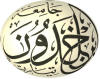 Faculté des Sciences de la MatièreDépartement de ChimieEmploi du Temps/L3: Chimie Organique/S6: 2020-2021Salle 218[Ramadan]Responsable de la spécialité : Mr DAHO Bouabdellah                                                                                  Chef de  Département9H00- ----  10H0010H00----11H0011H------12H0012H00-------13H0013H15----14H1515H30-17H00DimancheChimie des produits naturelsCours /Mr CHAIBChimie des produits naturelsTD/Mr CHAIBRétrosynthése organiqueCoursMr DAHOTP Méthodes d’anlysesspectroscopiquesSG01 Labo de chimieMlle DAHANETP Méthodes d’anlysesspectroscopiquesSG02 Labo de chimie                Mlle DAHANELundiRétrosynthése organiqueCours Mr DAHORétrosynthése organiqueTDMr DAHOChimie organique industrielleCours / Mlle  BENNABIMardiChimie organique thérapeutiqueCours /Mme ABDELMALEKChimie organique thérapeutiqueTD/Mme ABDELMALEKChimie organique thérapeutiqueCours /Mme ABDELMALEKMercrediTP Synthèse des molécules bioactivesLabo de chimieMme ABDELMALEKTP Synthèse des molécules bioactivesLabo de chimieMme ABDELMALEKChimie des surfaces et catalyseCoursMme BELKASSAChimie des surfaces et catalyse TDMme BELKASSAAnglaisAmphi DAmphi DJeudi